TARRANT COUNTY HOSPITAL DISTRICT d/b/aJPS HEALTH NETWORKREQUEST FOR PROPOSAL #20221055936 
Pharmaceutical Wholesaler Distribution ServicesThe Tarrant County Hospital District d/b/a JPS Health Network (the “District”) is seeking proposals for the provision of Pharmaceutical Wholesaler Distribution Services. The District will reject any proposal that fails to comply in all respects with the instructions set forth herein for responding to this Solicitation. NO EXCEPTIONS WILL BE MADE, even if you are a current or prior vendor for the District. The contract awarded, if any, under and pursuant to this Solicitation shall supersede any previous contract, bid, or GPO agreement for the products or services described herein.Release Date: 09-19-2022Response Deadline: 10-19-2022, 2:00 p.m. CST OVERVIEWINTRODUCTION AND OVERVIEWThe District desires to award a contract or contracts based upon vendor proposals (“Solicitation Response(s)”) to this Solicitation (“Solicitation”). The District is soliciting vendor proposals from vendors capable of supplying the District with Pharmaceutical Wholesaler Distribution Services (the “Services”), as set forth and specified herein (See Section II below, Business Requirements, attached hereto and incorporated herein for all purposes). All Solicitation Responses must be delivered to the District by the date and time, and in the manner specified in Section I.B hereof to be considered a Solicitation Response by the District. It is the sole responsibility of the vendor submitting a Solicitation Response (“Respondent”) to ensure that its Solicitation Response is delivered to the proper location on time and in the manner set forth herein. A Solicitation Response does not commit the District to accept such Solicitation Response or to award a contract based on any Solicitation Response (“Contract Award”) merely because a Solicitation Response may propose the lowest price for the Services. The District expressly reserves the right to base any Contract Award hereunder upon its evaluation of all relevant factors regarding the vendor, including, but not limited to, Services pricing and terms, management experience and expertise, industry reputation and profile, performance history, support services, location and accessibility, and any other information relevant to its evaluation. Qualifications and omissions will be considered when evaluating vendor solicitation responses. A Solicitation Response that does not meet the minimum requirements set forth in Section II below, Business Requirements, will be disqualified.This Solicitation is not an order and does not commit the District to pay for any costs incurred by the prospective vendor in the preparation or submission of the Solicitation or in the procurement of the Services. Service quantity estimates used herein may or may not reflect actual quantities needed or used by the District in the future, and do not commit the District to order specific Service quantities. Any Solicitation Response accompanied by terms and conditions that conflict with this Solicitation may be rejected by the District.The District reserves the right to reject any or all Solicitation Responses and to issue a Contract Award or not to issue a Contract Award based solely on the Solicitation Responses received by the District in response to this Solicitation. However, prior to making any award hereunder, the District also reserves the right to engage in additional discussions with one or more of the vendors responding to this Solicitation. Any prospective Respondent may request an explanation or interpretation of any portion of this Solicitation by complying with the request procedure described in Section I.C.2 below. The responses, if any, of the District to such requests are subject to and will be in the form of amendment to the Solicitation and will comply with the provisions of Section I.C.2 below. The District may elect not to respond to any or all such requests received from prospective Respondents. Prior to the District’s consideration of a Respondent’s Solicitation Response each Respondent is required to register as a vendor in the District’s online “JPS Procurement System” (located on the District’s Website at: https://jpshealth.gob2g.com). MINORITY, WOMAN, AND VETERAN OWNED BUSINESS ENTERPRISE PARTICIPATIONThe District maintains a policy of encouraging and engaging in business transactions with vendors who qualify and are certified under applicable law as Minority, Woman, and Veteran Owned Business Enterprises (“MWVBEs”). The District establishes a 25% good faith target goal. The District also encourages its vendors to utilize subcontractors and vendors who qualify and are certified under applicable law as MWVBEs. MWVBE Respondents are also strongly encouraged to subcontract to other MWVBEs to expand MWVBE participation beyond Respondent’s own self-performance. MWVBE Respondents should identify and list MWVBE subcontractors and other relevant information under the appropriate Solicitation Response section(s) and on the Good Faith Form (Exhibit G). Prior to the Contract Award, a Respondent’s good faith efforts to utilize MWVBE subcontractors and vendors in its business transactions shall be part of the criteria under which the vendor proposals will be considered. Each Respondent will be required to show in its Solicitation Response its efforts to utilize MWVBE subcontractors and vendors in its business transactions. COMPLIANCE WITH TEXAS GOVERNMENT CODE SECTION 2252.908Texas Government Code Section 2252.908 (“Section 2252.908”) states that a governmental entity or state agency may not enter into certain contracts with a business entity unless the business entity submits Form 1295, a disclosure of interested parties, to the governmental entity or state agency at the time the business entity submits the signed contract to the governmental entity or state agency. Section 2252.908 applies to all contracts entered into from and after January 1, 2016 between business entities and Texas governmental entities and state agencies which meet either one of the following criteria:1. the contract requires a vote of the governing body of the Texas governmental entity, or2. the contract has a contractual value of at least $1 Million.The Texas Ethics Commission has adopted a Certificate of Interested Parties form (“Form 1295”) and has made it available on the TEC website. In 2017 Section 2252.908 was amended to provide that the requirements of Section 2252.908 do not apply to the following contracts entered into or amended after January 1, 2018:1. a contract with a publicly traded business entity, including a wholly owned subsidiary of the business entity;2. a contract with an electric utility, as that term is defined by Section 31.002, Texas Utilities Code; or3. a contract with a gas utility, as that term is defined by Section 121.001, Texas Utilities Code.In the event a Contract Award is issued pursuant to this Solicitation, the Respondent receiving the Contract Award shall be required to comply with the provisions of Section 2252.908, Texas Government Code, and the Chapter 46 Rules of the TEC, prior to entry into a contract with the District. The TEC has posted a video tutorial to its website for business entity filings of Form 1295. The TEC video provides step-by-step tutorials for creating login accounts for the business entity for completing and filing Form 1295. The TEC video tutorials can be viewed on its website at:https://www.ethics.state.tx.us/whatsnew/elf_info_form1295.htm The TEC’s FAQs are posted on its website at:https://www.ethics.state.tx.us/resources/FAQs/FAQ_Form1295.php COMPLIANCE WITH TEXAS GOVERNMENT CODE CH. 2271 (Boycott of Israel Prohibited)In 2017 Texas Government Code Section 2271.001 et seq. was enacted to provide that a Texas governmental entity is prohibited from entering into a contract with a company unless the contract contains a written verification by the company that (i) the company does not boycott Israel, and (ii) the company will not boycott Israel during the term of the contract. The requirement was modified in 2019 to apply only to contracts with a value of $100,000 or more that are made with a company (not including sole proprietorships) with 10 or more full-time employees. The term “boycott Israel” is defined in Section 808.001(1) of the Texas Government Code and means refusing to deal with, terminating business activities with, or otherwise taking any action that is intended to penalize, inflict harm on, or limit commercial relationships specifically with Israel, or with a person or entity doing business in Israel or in an Israel-controlled territory, but does not include an action made for ordinary business purposes. Any awarded contract must comply with the verification requirements in Texas Government Code Section 2271.001, and a Respondent’s failure or refusal to comply will result in the withdrawal of the Contract Award. Respondents should ensure they and their affiliates do not appear on the Texas Comptroller’s List of Companies that Boycott Israel.COMPLIANCE WITH TEXAS GOVERNMENT CODE SECTIONS 2252.151 et seq. (Scrutinized Business Operations in Sudan, Iran, or with Designated Foreign Terrorist Organizations Prohibited)In 2017 Texas Government Code Chapter 2252 was amended by adding Sections 2252.151 et seq. to provide that a Texas governmental entity is prohibited from entering into a contract with a company that engages in certain scrutinized business operations in Sudan, Iran, or with foreign terrorist organizations. “Scrutinized business operations in Sudan” is defined in Section 2270.0052 of the Texas Government Code. “Scrutinized business operations in Iran” is defined in Section 2270.0102 of the Texas Government Code. “Scrutinized business operations with designated foreign terrorist organizations” is defined in Section 2270.0152 of the Texas Government Code. Respondents should ensure that they and their affiliates do not appear on the Texas Comptroller’s Scrutinized Companies Lists. The District is prohibited by law from entering into a contract with a company on such a list (including a company with any affiliate on the list). COMPLIANCE WITH TEXAS GOVERNMENT CODE CH. 2274 (Boycott of Certain Energy Companies Prohibited)In 2021, Texas Government Code Chapter 2274 (added by 87th Legislature, S.B. 13) was enacted to provide that a Texas governmental entity is prohibited from entering into a contract with a company unless the contract contains a written verification by the company that (i) the company does not boycott energy companies, and (ii) the company will not boycott energy companies during the term of the contract. The requirement applies only to contracts with a value of $100,000 or more that are made with a company (not including sole proprietorships) with 10 or more full-time employees. The term “boycott energy company” is defined in Section 809.001(1) of the Texas Government Code and means, without an ordinary business purpose, refusing to deal with, terminating business activities with, or otherwise taking any action that is intended to penalize, inflict economic harm on, or limit commercial relations with a company because the company: (A) engages in the exploration, production, utilization, transportation, sale, or manufacturing of fossil fuel-based energy and does not commit or pledge to meet environmental standards beyond applicable federal and state law; or (B) does business with a company described by subsection (A). Any awarded contract must comply with the verification requirements in Texas Government Code Section 2274.002 (added by 87th Legislature, S.B. 13), and a Respondent’s failure or refusal to comply will result in the withdrawal of the Contract Award.COMPLIANCE WITH TEXAS GOVERNMENT CODE CH. 2274 (Discrimination Against Firearm Entities or Firearm Trade Associations Prohibited)In 2021, Texas Government Code Chapter 2274 (added by 87th Legislature, S.B. 19) was enacted to provide that a Texas governmental entity is prohibited from entering into a contract with a company unless the contract contains a written verification by the company that (i) the company does not have a practice, policy, guidance, or directive that discriminates against a firearm entity or firearm trade association, and (ii) the company will not discriminate against a firearm entity or firearm trade association during the term of the contract. The requirement applies only to contracts with a value of $100,000 or more that are made with a company (not including sole proprietorships) with 10 or more full-time employees. The requirement does not apply to sole source contracts or competitive solicitations-related contracts where no respondent can provide the verification required. (See Sec. 2274.002(c)). The term “discriminate against a firearm entity or firearm trade association” is defined in Texas Government Code Section 2274.001(3) (added by 87th Legislature, S.B. 19) and means, with respect to the entity or association, to: (i) refuse to engage in the trade of any goods or services with the entity or association based solely on its status as a firearm entity or firearm trade association; (ii) refrain from continuing an existing business relationship with the entity or association based solely on its status as a firearm entity or firearm trade association; or (iii) terminate an existing business relationship with the entity or association based solely on its status as a firearm entity or firearm trade association; the term does not include: (i) the established policies of a merchant, retail seller, or platform that restrict or prohibit the listing or selling of ammunition, firearms, or firearm accessories; and (ii) a company’s refusal to engage in the trade of any goods or services, decision to refrain from continuing an existing business relationship, or decision to terminate an existing business relationship: (aa) to comply with federal, state, or local law, policy, or regulations or a directive by a regulatory agency; or (bb) for any traditional business reason that is specific to the customer or potential customer and not based solely on an entity’s or association’s status as a firearm entity or firearm trade association. Any awarded contract must comply with the verification requirements in Texas Government Code Section 2274.002 (added by 87th Legislature, S.B. 19), and a Respondent’s failure or refusal to comply will result in the withdrawal of the Contract Award.TEXAS PUBLIC INFORMATION ACTEach Respondent acknowledges that the District is a governmental body operating under and subject to the provisions of the Texas Public Information Act (“TPIA”) (Chapter 552 of the Texas Government Code) and thereby acknowledges that information that is collected, assembled, or maintained in connection with the transaction of official business by a governmental body is considered public information potentially subject to disclosure pursuant to a valid TPIA request. Respondent retains full responsibility and all costs for challenging any requests for information it considers confidential under the TPIA. Respondents should consult the Attorney General’s website (www.texasattorneygeneral.gov) for information concerning the application of the provisions of the TPIA to proposals and proprietary vendor information. SOLICITATION RESPONSE REQUIREMENTS, CONDITIONS AND RELATED INFORMATION Preparation of Solicitation Response.Each Respondent should carefully examine and familiarize itself with this Solicitation and all exhibits, drawings, specifications, and instructions regarding the Services included in this Solicitation (collectively, the “Solicitation Documents”). Each Respondent, by submitting a Solicitation Proposal, represents that Respondent has read and understands this Solicitation and the drawings, exhibits attached to this Solicitation.Each Solicitation Response shall be fully completed, shall contain all the information required from the Respondent by this Solicitation, including the Vendor Certification Form attached hereto as Exhibit D (“Required Information”), and shall be signed and executed, on the Signature Form attached hereto as Exhibit B by an officer or other authorized representative of the Respondent. Each page of a Solicitation Response shall contain the company name of the Respondent. A Respondent’s failure to provide any of the Required Information in its Solicitation Response, or the failure of the Solicitation Response to contain the signature of Respondent’s officer or other duly authorized representative, may result in the District’s disqualification of such Solicitation Response. The Required Information shall include detailed information regarding the Respondent’s historical efforts (for the last year) to utilize DBE subcontractors and vendors in its prior business transactions and shall include such detailed information in its Solicitation Response.Each Respondent shall be responsible for and shall bear all costs for the preparation and presentation of its Solicitation Response. Unless otherwise designated by Respondent and agreed by the District, the Solicitation Response and all drawings, materials, supporting documentation, manuals, etc. submitted with any Solicitation Response (“Submitted Materials”) will, immediately upon submission, become the property of the District. After the date upon which the final vendor is selected (See Section I.C.1 below) Respondents may request the return of the Submitted Materials. However, all costs associated with returning the Submitted Materials to a Respondent shall be born and paid in advance by the Respondent.The District does not guarantee the confidentiality of any Submitted Materials. Each Respondent, by submitting a Solicitation Response, acknowledges and agrees that any Submitted Materials will be distributed or made available to appropriate District personnel and consultants involved in this Solicitation process, and further understand that the Submitted Materials may be subject to disclosure pursuant to the TPIA. Information considered proprietary by a Respondent should be clearly marked “Proprietary” when submitted with a Solicitation Response.The District reserves the right to modify and/or supplement this Solicitation by amendment issued by the District prior to the date and time of the Response Deadline (defined herein). Any such amendments will be posted on-line prior to the Response Deadline at the same District internet site where this Solicitation is kept available for solicitation of Solicitation Responses. It is the responsibility of each Respondent to check that internet site frequently to determine if any amendments have been issued.The District reserves the right to withdraw this Solicitation, at its sole discretion, from any or all prospective vendors and Respondents at any time, before or after the Response Deadline. The withdrawal, if ever, of this Solicitation shall be effective upon the District’s issuance of written notice posted on-line at the same District internet site where this Solicitation is kept available for solicitation of Solicitation Responses, which notice may also be sent by the District to the prospective Respondents in any manner deemed reasonable by the District.Form of Contract.Any Respondent awarded a contract with the District for the purchase and sale of the products and/or services pursuant to this Solicitation shall be required to execute an agreement between the Respondent and the District which shall in all material respects contain the terms and conditions set forth in Exhibit C (Contract Terms), which is attached hereto and incorporated herein for all purposes. The District will not agree to change the Contract Terms except under unusual circumstances approved in the sole discretion of the District and its legal counsel. The District will entertain changes to the Contract Terms to the limited extent required to conform the unique terms of the Solicitation Response to the Contract Terms (e.g., unique payment provisions, terms and conditions). The District reserves the right to approve or reject any proposed changes to the Contract Terms submitted by Respondents. IF ANY RESPONDENT PROPOSES CHANGES TO THE CONTRACT TERMS THE RESPONDENT MUST DO SO BY PROVIDING A REDLINE IN RESPONSE TO EXHIBIT F, THE VENDOR’S PROPOSED REVISIONS SHOWING ALL PROPOSED EXCEPTIONS, ADDITIONS, DELETIONS AND/OR REVISIONS TO THE REQUIRED CONTRACT TERMS. A RESPONDENT’S ATTEMPT TO PROVIDE ITS PROPOSED EXCEPTIONS, ADDITIONS, DELETIONS AND/OR REVISIONS IN ANY MANNER OTHER THAN AS INSTRUCTED MAY RESULT IN THE DISTRICT’S REJECTION OF THE RESPONSE WITHOUT FURTHER EXAMINATION. Respondents may not request additional changes to the Contract Terms after the Solicitation Response has been submitted to the District, nor will the District agree to negotiate any requested changes to the Contract Terms which are not included with the Solicitation Response in the manner and form set forth above in this section I.B.2 and in Exhibit F.Submission of Solicitation Responses.All Solicitation Responses shall be submitted to the District as follows:All Solicitation submissions must be sent electronically to Bid_submissions@jpshealth.org. The proposal must include an electronic, editable, unlocked/unsecured copy of your proposed contract (e.g., PDF or TIFF is not acceptable). If you submit a redline of the Contract Terms in response to Exhibit F, you must provide an editable, unlocked/unsecured version of the redline with your Solicitation Response (preferably in track changes). The rest of your response must be submitted in a format that preserves the original graphic appearance, such as portable document format (PDF) or other digital image format that is platform-independent and easily readable without purchased software.An attempted award will be deemed invalid if the Respondent, upon award of a contract (if ever), is not registered with JPS Vendor Portal (https://jpshealth.gob2g.com/) or is not in compliance with the District’s requirements for vendor credentialing.Respondents must submit the Solicitation Response as follows: the body of the email containing the Solicitation Response must state the following: (i) the name and address of the Respondent, (ii) the Response Deadline, and (iii) the Solicitation number. Please put the Solicitation number and description in your email subject line.Unless otherwise expressly provided in this Solicitation or in any amendment to this Solicitation, no Respondent shall modify or cancel the Solicitation Response or any part thereof for thirty (30) days after the Response Deadline. Respondents may withdraw Solicitation Proposals at any time before the Solicitation Proposals are opened by the District, but may not resubmit them. No Solicitation Proposal may be withdrawn or modified after the Solicitation Proposal deadlineSolicitation Proposals will not be considered if they show any omissions, alterations of required forms, additions or conditions not requested or irregularities of any kind. However, the District reserves the right to waive any irregularities and to make the award in the best interest of the District.The Respondent acknowledges the right of the District to reject any or all Solicitation Responses and to waive any informality or irregularity in any Solicitation Response received. In addition, the District reserves the right to reject any Solicitation Response if the Respondent failed to submit the data, information or documents required by this Solicitation, or if the Solicitation Proposal is any way incomplete or irregular.Failure to follow the instructions regarding the submission of Solicitation Responses may result in the District’s disqualification of such Solicitation Responses.Solicitation Responses are due on or before 10-17-2022, 2:00 p.m. CST (“Response Deadline”). The Response Deadline may be extended by the District upon amendment to this Solicitation issued prior to the then-existing Response Deadline. Solicitation Responses are not scheduled for public opening. No telephone, telephonic, or FAX Solicitation Responses will be accepted. The District will not be responsible for missing, lost, or late deliveries. Solicitation Proposals delivered after the Response Deadline will not be accepted or considered under any circumstances.Each Solicitation Response shall contain the completed form entitled, “Vendor Certification Form” set forth on Exhibit D which is attached hereto and incorporated herein for all purposes.Each Solicitation Response shall contain the completed form entitled “Conflict of Interest Questionnaire” set forth on Exhibit E which is attached hereto and incorporated herein for all purposes, and shall return the Conflict of Interest Questionnaire with its Solicitation Response.SOLICITATION SCHEDULE AND RELATED INFORMATIONEstimated SchedulePre-Proposal Conference. No Pre-Proposal Conference will be conducted.Milestone Dates. Milestone Dates are estimated for planning purposes only and are subject to change. District Solicitation ContactRespondents may, in the manner prescribed herein, present requests (“Submission Questions”) for an explanation, clarification or interpretation of the Business Requirements in this Solicitation and/or other requirements for submission of Solicitation Responses to the Solicitation Contact identified below during the proposal submission period. All Submission Questions must be submitted in writing and emailed to the Solicitation Contact, at the email address set forth below, and must reference the appropriate pages and sections number of this Solicitation that are the subject of such Submission Questions. The final date and time to submit Submission Questions is 10-03-2022, 2:00 p.m. Central Time. NO PHONE CALLS PLEASE. Confirmation of the delivery of Submission Questions to the District is the sole responsibility of the Respondent. The District may, in its sole discretion, elect not to answer or respond to any or all Submission Questions it receives, and the failure of refusal of the District to answer or respond to any Submission Question will not affect, in any way, this Solicitation. Submission Questions may be informally addressed during the Pre-Proposal Conference; provided, however, that no answer or response to any Submission Question by any representative of the District shall be effective unless and until it is issued by the District in writing in the form of one or more addenda to the Solicitation, and has been posted to the District’s Solicitation website link prior to the Response Deadline. It is the responsibility of each Respondent to check the website for all addenda to the Solicitation up to the Response Deadline. Prospective vendors are advised that no District employee other than the Solicitation Contact is empowered to make binding statements regarding this Solicitation, and no statements, clarifications, or corrections regarding this Solicitation are valid or binding on the District except those issued in writing by the Solicitation Contact as addenda to the Solicitation. Contact between Respondents and the District, other than in the manner described and set forth in this Section I.C.2, during the Solicitation Response submission period or evaluation period is prohibited. Any attempt by a Respondent to engage in prohibited contact with the District or the Solicitation Contact may result in disqualification of its Solicitation Response.The Solicitation Contact is:Lizzie Harris Johnson, Contracts AdministratorContract Management Department JPS Health NetworkJPS Professional Office Complex1350 S. Main St., Ste. 1350 (1st floor)Fort Worth, TX 76104Email: Bid_Submissions@jpshealth.org District’s Solicitation website link: https://www.jpshealthnet.org/vendors/open-rfpsrfbsrfqs BUSINESS REQUIREMENTSINTRODUCTIONThe District is requesting proposals from qualified vendors to provide pharmaceutical wholesaler distribution services.BACKGROUNDTarrant County Hospital District d/b/a JPS Health Network, Tarrant County’s public healthcare provider, is a tax-supported entity and includes John Peter Smith Hospital, JPS Surgical Center, a network of community and school-based health centers, and psychiatric services. A Level I Trauma Center, the District is licensed for 578 beds with over 1 million patient encounters per year. The District has the only Psychiatric Emergency Center in Tarrant County and an inpatient psychiatric hospital for adolescents and adults. With more than 25 primary and specialty health centers, the District serves patients throughout the community. The District has a Level III NICU where more than 4,300 babies are born each year. As a Comprehensive Level I Stroke Center and an AMI Certified facility by The Joint Commission, the District provides the best possible care for heart attack and stroke patients. An academic medical center, the District has 17 residency and fellowship programs, including one of the nation’s largest Family Medicine residency programs. The District takes pride in teaching the best and brightest from around the world and offers programs in several different specialties.PROJECT SCOPEThe District seeks to establish a prime vendor contract with a qualified vendor that will provide pharmaceutical wholesaler distribution services to JPS participating facilities. Specifically, the selected wholesaler will distribute pharmaceutical, biologic, OTC, nutritional, vaccine, and other drug products.Participating facilities include eight outpatient pharmacies and one inpatient pharmacy, all within proximity of each other (Tarrant County). Participating vendors will be asked to bid on item level utilization and provide a brief description of services and benefits.The District’s current annual purchase volume is below:For additional purchase volume detail divided by location, see the first tab of Exhibit A-1. The District anticipates growth across both inpatient and outpatient volume. Estimates for future purchasing volume are below:Of the District’s current volume, approximately 70% are 340B contract purchases. This is the fastest growing class of trade for the District with annual growth of 25%.MINIMUM REQUIREMENTSRespondent’s proposal must meet the following minimum service requirements.Each site will require at least one delivery per day, five days per week (Monday-Friday). See the full site list below. Respondent must provide delivery to the Main Campus Outpatient Pharmacy and Inpatient Hospital Pharmacy at least once per day, six days per week (Monday-Saturday).Site listLocations for delivery are below. All addresses are located in the city of Fort Worth unless otherwise indicated. All locations are outpatient pharmacies except the Inpatient Hospital Pharmacy. For additional detail on utilization / volume divided by location, see the first tab of Exhibit A-1.REQUIRED INFORMATIONProvide the following information in your Response:DiscountsPlease define any volume commitments under a prime vendor contract with your company. If volume requirements differ between drug types/classes, please outline.Financial TermsThe District prefers semi-monthly payment terms but would like to review other options. Please outline how early pay, prepay, and extended terms will affect any offered discount.Please describe any fees or surcharges which may be applied to our account during the normal course of business (i.e., invoice fees, fuel surcharge).Does your company offer a wholesaler transition credit or other remedy to help offset the cost of changing wholesalers? Please describe any credits or discounts referenced in this RFP that may be prorated for early termination and what that process may encompass.Branded Drugs Please provide and describe your offered Cost of Goods (COGS) discount for branded prescription drugs. Bids should be represented as a percent discount from base price for each class of trade. This information should be included in your price sheet (Exhibit A-1).To allow for flexibility, the District would like to see Inpatient and Outpatient bid both separately and combined. The prime vendor contract will be awarded to one vendor for all District participating entities regardless of pricing option. See Exhibit A-1.Please identify any products and/or categories that will not be eligible for the COGS discount described above. If there are alternative discounts for this group of products, please explain.If there are compliance requirements for any group/class or branded item in this proposal, please identify and describe.Is it possible that drugs bid in this RFP may be shifted to a different and less beneficial pricing class/group during the course of this contract? If so, please explain what might cause that, the process for making that change, and what can be done to eliminate financial detriment to the District.If any product manufacturers represented in the attached utilization data would negatively affect eligible discounts, please identify those manufacturers and explain.Vendors are welcome suggest new, different, or innovative pricing terms and methodologies if considered to be advantageous to the District, however, these alternatives must be explained in detail with a clear path to analysis of the resulting bid.Generic DrugsPlease describe your generic drug pricing program and populate your bid within the included generic drug utilization file in Exhibit A-1. The District would like to see similar per unit pricing between large and small package sizes. Bids should reflect the best pricing the District will expect to consistently receive for that drug group when utilizing your wholesaler generic portfolio or 340B contract. Bid pricing format should be per unit pricing - per pill, per ml, per gm, etc. See Exhibit A-1.If there are compliance requirements for any group/class or generic item in this proposal, please identify and describe.How will your company offer and manage new generic drug introductions and initial orders?Are there situations in which a new generic launch isn’t contracted under your company’s wholesaler generics program? If so, how is this accounted for under generic contract compliance?The District would prefer no automatic substitution drug orders unless expressly requested. If unable to accommodate, please describe your process here.Please outline the process for helping the District maintain market competitiveness of generic pricing under your wholesaler portfolio. Specialty Drugs For the purposes of this RFP, any drug product that is not sourced through regular wholesaler distribution channels will be referred to as a “specialty drug”.Please designate, within the provided utilization files, all drugs that would be considered specialty drugs as defined above. If these drugs will be priced differently, please outline the bid differences along with any volume implications to other drug classes.Does your company have a preferred specialty drug distribution company? If so, are there additional benefits to the District if we were to use that company? How does your company determine if a drug should be distributed using traditional means or a specialty drug distribution company? Is there overlap of these drugs being distributed in both?Can specialty drug purchases from a non-affiliated company be billed through our prime vendor accounts?Does your company have a forward looking strategy on biosimilar drugs that might be beneficial to the District? Response may encompass non-specialty drugs.Can your company assist the District in obtaining access to limited distribution drugs? If yes, please describe how.Contract ManagementThe prime vendor will be responsible for management and monitoring of all contract pricing loads and updates. Audits should be conducted on a quarterly basis with all discrepancies reported to the District with remediation within one calendar month of discovery. The District uses Vizient as its GPO for inpatient retail contracts and Apexus for retail outpatient. If GPO contract pricing negatively affects the discount rate you are offering, please provide details on that effect and how it might change if a different GPO is used. Is your company affiliated with or does it have a preferred GPO? If so, are there additional benefits to the District in using that GPO?The District may decide to utilize direct manufacturer contracts that are loaded at the wholesaler. Will you be able to accommodate this type of contract? Are there any fees associated with this?In the case of a National Drug Code (NDC) being eligible for contract pricing under multiple contracts (e.g., GPO and wholesaler contract), do you have the ability to assign the contract based on a pre-determined price differential?Ordering The Prime Vendor is expected to stock sufficient quantities of all products to meet demand of all the District accounts. Vendor will review prior quarter stock outs on a quarterly basis and advise the District of any updates to availability and or remedy of issues. Utilization provided in this RFP should serve as a basis for prime vendor distribution center stocking.the District currently prefers electronic data interchange (EDI) based ordering for most facilities. Is this acceptable and is there any additional charge? Do you offer alternative ordering platforms such as mobile or handheld?Does your company offer a live or near real-time stock check mechanism outside of your wholesaler website (application programming interface (API), EDI, etc.)? If so, please describe its capabilities and how timely the output information will be. Does your company offer CSOS (Controlled Substance Ordering System) capability? If so, please describe how this is utilized and what ordering platforms can utilize the technology.If a distribution center is out of stock for an otherwise available product, can the product be transferred in from an alternative location and what would be the timeline? Please outline this process. From time to time, the District may need to receive same day, emergency deliveries. Please explain if you can provide this service, the procedure for placing these orders, and any additional costs this may incur.What are the order cutoff times for next day delivery for each of the distribution centers the District would utilize? Does your company offer Saturday deliveries? If cutoff times differ between ordering methods, please indicate.the District normally requires at least 9 months expiration dating. Is this agreeable? Are there additional cost savings available for shorter dated products?Please describe the service level that you guarantee, how this performance is calculated, and the penalties for not achieving threshold levels.Customer Service Please outline your customer service model and resolution timeframe for handling day to day and escalated issues.Will your company be able to provide a direct line to an after-hours support person at each distribution center? This person should be available at least one hour after ordering cutoff time.The District requires that a highly available account representative will be the central point of contact for all District business matters. Please identify this person and their role within your organization.What is the timeframe the District can expect for new accounts to be active? Please list the completed documents required prior to opening an account.Does your company offer any products or services that can aid the District when opening a new pharmacy?Will your company be able to assist in training new employees on any wholesaler-provided software and/or services?Reporting Please describe your reporting capabilities and provide at least one extraordinary report that might be helpful to a pharmacy director or manager.Does your company provide Drug Supply Chain Security Act (DSCSA) support and reporting? If so, please describe any fees, how we would access the information, and how long the information would be available to the District.What is the turnaround time for purchase history, pedigree, or other audit and report requests?PRICE QUOTESPrice quotes shall remain firm during Solicitation evaluation and for an additional 120 days after recommendation for award. Pricing must remain fixed for the initial term of the agreement. Respondents must include all costs associated with use of the items. Any costs not included in the Solicitation response cannot be charged to the District. Respondents may propose pricing increases for the optional renewal terms with set caps (e.g., no more than 1% to 3% annually). Use the spreadsheets referenced in Exhibit A to provide line-item pricing in your Response.CONTRACT TERMThe proposed term of the contract is three (3) years with four (4) additional one-year renewal options. The District may exercise the renewal options by providing vendor with written notice (email notice will be acceptable) of renewal no less than thirty (30) days prior to the expiration of the then-current term. The contract will be subject to cancellation by the District for any reason, at any time, and without penalty of any kind upon furnishing thirty (30) days’ advance written notification to vendor. At the end of the term, the District reserves the right to extend the contract for up to 180 days to provide an opportunity to bring a new contract into place with another vendor. SELECTION AND EVALUATION PROCESSSelection Process	
The Solicitation Contact shall designate an evaluation committee (“Evaluation Committee”) which will be composed of employees from the District. The District reserves the right to add, delete or substitute members of the Evaluation Committee as it deems necessary. The Evaluation Committee will narrow the field of submitted Solicitation responses to those which best meet the requirements of this Solicitation and which best meet the complete needs of the District. Each such Solicitation Response will then be evaluated according to the criteria set forth herein.Evaluation Criteria Specific to This Solicitation 	
The Evaluation Committee will conduct a comprehensive, fair, and impartial evaluation of all proposals received in response to this Solicitation. The evaluation of Solicitation Responses will involve scoring each Solicitation Response in the areas listed and set forth below in Section I (Evaluation Factors). The District’s evaluation of the Solicitation Responses will be based upon each Respondent’s response to the evaluation factors stated in this Solicitation.  Any Respondent’s failure to provide complete and full responses to the requested information may lead to disqualification of such Solicitation Response.EVALUATION FACTORSIn determining how to award a contract or contracts in conjunction with the Solicitation, the District may consider the following:PriceThe reputation of the Respondent and of the Respondent’s goods and/or services. The extent to which the goods and/or services meet the District’s needs.Quality of Respondent’s goods and/or services.Diversity Enterprise Participation – the utilization of minority, woman, and veteran-owned businesses.SOLICITATION RESPONSE CONTENTThe overall Solicitation Response should not exceed 25 pages total, excluding exhibits. Executive SummaryProvide a synopsis of the highlights of the proposal and overall benefits of the proposal to the District. This synopsis should not exceed two pages in length and should be easily understood. Company BackgroundHow the Proposed Solution Meets the District’s NeedsProvide the information requested in Section D above. PricingUse the spreadsheets referenced in Exhibit A to provide pricing for the line items listed. Add lines as needed for additional products and services not already included.ReferencesProvide a minimum of three references. Include name, telephone number, and email address. The District will contact the references provided to determine Respondent’s performance record for products/services similar to that described in this request.Diversity Enterprise ParticipationProvide a discussion on how the Respondent intends to meet the District’s goal of 25% MWVBE participation for the scope/specifications of this Solicitation. Discuss any MWVBE management partners the Respondent plans to team with to provide the scope/specifications. (Maximum 1 page)The District strongly encourages the utilization of minority, woman, and veteran-owned businesses. A. 	Submit certificate if Respondent is a certified MWVBE (do not submit an expired certificate).  ORB. 	Communication Outreach – Attach the written notification of the subcontracting opportunity and list of three agencies and /or organizations notified regarding the interest in MWVBE participation in this contract; andC. 	Plan of Action – List the subcontractors selected for participation, their certification, and approximate dollar value of the work to be subcontracted and the expected percentage of the total contract amount.Required Formsa. 	Exhibit B: Signature Form b. 	Exhibit D: Vendor Certification Formc. 	Exhibit E: Conflict of Interest Questionnaire d. 	Exhibit F: Vendor Proposed Revisions (include an editable unlocked/unsecured redline in track changes if proposing changes to Exhibit C, Contract Terms)e. 	Exhibit G: JPS Supplier Diversity: Good Faith FormEVALUATION CRITERIA SCORE SHEETExhibit APrice SheetRFP #20221055936 Pharmaceutical Wholesaler Distribution Services Product PricingFill out the six bid tabs in Exhibit A-1 with your pricing. Exhibit A-1 is attached as a separate spreadsheet. The spreadsheet includes separate tabs for retail and 340B pricing. Each category (retail/340B) includes tabs for brand-name, generic, and over-the-counter drugs. The tabs include  utilization data for each drug for that subcategory. Make sure you fill out all six bid tabs. You must use this format to submit pricing. Do not change the format. Discounts & RebatesPlease provide volume / spend based discounts in addition to the discounts included in your price sheet. Rebates related to volume share or volume targets need to be backed by competitive pricing. If there are any discounts / rebates that the District qualifies for as part of a different agreement / contract and are tied to the overall spend the District has with the supplier, please mentions those here as well.Other Charges Provide any additional charges that have not been captured in the price sheet or in the shipping charges below, e.g., inventory management software license, other fees, etc. Please provide the UOM and frequency of charges along with an example for better understanding of how the charge will be applicable. You MUST include all possible charges in your response. The District will not pay any charges not included in your response.Shipping Provide any shipment or related charges on the spreadsheet below. Note: The District expects the supplier to not add any profit margin / additional overheads to the shipping charges. These charges should be passed on at cost to the District.Exhibit BSignature FormRespondent shall signify Respondent’s acceptance of and compliance with the requirements, terms, and conditions of this Solicitation by signing in the signature space set forth below.Respondent warrants that Respondent has examined and is familiar with this Solicitation and its terms and conditions. Respondent warrants that Respondent does not engage in scrutinized business operations in Sudan, Iran or with foreign terrorist organizations, does not engage in any prohibited boycott, and that Respondent does not appear (nor does any affiliate appear) on any Texas Comptroller Divestment Statute Lists.Respondent warrants that it has the necessary experience, knowledge, abilities, skills, and resources to satisfactorily finance and complete the products and services in its Solicitation Response.Respondent certifies that the individual signing this Solicitation Response is authorized to sign such documents on behalf of the Respondent entity and to bind Respondent and is authorized to bind the Respondent in this Solicitation Response.RESPONDENT AGREES TO DEFEND, INDEMNIFY, AND HOLD HARMLESS THE DISTRICT AND ALL OF ITS OFFICERS, AGENTS AND EMPLOYEES FROM AND AGAINST ALL CLAIMS, ACTIONS, SUITS, DEMANDS, PROCEEDINGS, COSTS, DAMAGES, AND LIABILITIES, ARISING OUT OF CONNECTED WITH, OR RESULTING FROM ANY ACTS OF OMISSIONS OF RESPONDENT OR ANY AGENT, EMPLOYEE, SUBCONTRACTOR, OR SUPPLIER OF RESPONDENT IN THE EXECUTION OR PERFORMANCE OF ANY AGREEMENTS OR OTHER CONTRACTUAL ARRANGEMENTS WHICH MAY RESULT FROM THE SUBMISSION OF THE SOLICITATION RESPONSE AND/OR THE AWARD OF A CONTRACT THEREON BY THE DISTRICT.Exhibit CContract TermsRFP #20221055936 Pharmaceutical Wholesaler Distribution ServicesRespondent: Please provide your proposed contract form for the solution you are proposing to the District. Include all documents the District would be required to sign or accept in order to use the solution (any EULA, software license, etc., including third-party documents if applicable). You must submit an editable unlocked/unsecured electronic copy (text file, e.g., doc, docx, rtf, odt, txt) of your proposed contract(s). The District will not consider any contract or other document not provided in an editable unlocked/unsecured format.Required Termsto be added to your proposed contract formPlease note: The District is a taxpayer-supported government entity. The District will not agree to indemnify the vendor, limit the vendor’s liability, shorten the statute of limitations for any claim, submit to binding arbitration, waive its right to a jury trial, or waive its existing governmental immunity. DO NOT include any such provisions in your contract form or redline, as they will not be accepted. Term and Termination. This Agreement shall continue for a period of three (3) years, commencing on the Effective Date (“Initial Term”). Thereafter, Customer may renew the Agreement for up to four (4) additional one-year terms by providing Vendor with written notice (email notice will be acceptable) of renewal no less than thirty (30) days prior to the expiration of the then-current term (any such renewal, a “Renewal Term” and together with the Initial Term, the “Term”). At the end of the Term of the Agreement, Customer reserves the right to extend the Agreement for up to 180 days to provide an opportunity to bring a new contract into place with another vendor. Either party may terminate this Agreement for cause upon a material breach by the other party of its obligations hereunder, which breach is not cured within fifteen (15) days after the breaching party is given a Notice of Material Breach (defined below). A “Notice of Material Breach” means written notice that includes in all capital letters “NOTICE OF MATERIAL BREACH” and also includes: (i) specific details identifying the material breach; and, (ii) the notifying party’s specific recommendations of actions to be (or if appropriate, not to be) taken by the other party for it to cure the breach. Customer shall have the right to terminate this Agreement without cause at any time prior to such end of the Term of the Agreement by giving Vendor thirty (30) days prior written notice of such termination (hereinafter referred to as “Early Termination”). In the event of Early Termination, Customer agrees that it will pay all amounts due and owing Vendor for all Products provided by Vendor up to and including the date of termination. Customer also shall reimburse Vendor for all expenses incurred by Vendor in the performance of its obligations hereunder and which are or would be due to Vendor if Early Termination had not occurred. Customer acknowledges and agrees that in the event of such Early Termination, Vendor will not provide or otherwise perform any unnecessary part of the Products nor will it incur any unreasonable expenses, but it will perform only those obligations and incur only those expenses necessary to fulfill its obligations under this Agreement. Nothing set forth herein shall limit the Customer’s rights or remedies.Indemnity. EXCEPT TO THE EXTENT OF ANY OTHER INDEMNITIES EXPRESSLY PROVIDED ELSEWHERE IN THIS AGREEMENT WHICH SHALL TAKE PRECEDENCE  CONTROL  THIS INDEMNITY TO THE EXTENT OF THE MATTERS COVERED BY SUCH OTHER EXPRESSLY PROVIDED INDEMNITY(), VENDOR SHALL INDEMNIFY  HOLD HARMLESS THE CUSTOMER, CUSTOMER’S MANAGERS, OFFICERS, AGENTS, EMPLOYEES, STAFF, REPRESENTATIVES,  DIRECTORS (COLLECTIVELY, THE “CUSTOMER INDEMNITEES”) FROM  LOSSES (DEFINED BELOW)  SHALL DEFEND THE CUSTOMER  CUSTOMER INDEMNITEES AGAINST  CLAIMS  CAUSES OF ACTION OF THIRD PARTIES ARISING OUT OF OR RELATED TO ANY OF THE FOLLOWING, EXCEPT TO THE EXTENT CAUSED BY THE INTENTIONAL MISCONDUCT OF OR MISUSE OF THE PRODUCTS AND/OR SERVICES BY CUSTOMER OR ANY OF THE CUSTOMER INDEMNITEES OR A BREACH OF THIS AGREEMENT BY THE CUSTOMER: (1) A VIOLATION OF ANY FEDERAL, STATE, LOCAL OR FOREIGN LAW, RULE, REGULATION OR ORDER APPLICABLE TO VENDOR /OR ITS EMPLOYEES OR REPRESENTATIVES; (2) ANY VIOLATION OR BREACH BY VENDOR OF ITS REPRESENTATIONS  WARRANTIES TO THE CUSTOMER IN THE AGREEMENT; OR, THE  THAT ANY OF SUCH REPRESENTATIONS  WARRANTIES CEASES TO BE TRUE DURING THE TERM; (3) THE FAILURE OF VENDOR TO OBTAIN, OR CAUSE TO BE OBTAINED, ANY REQUIRED LICENSES, PERMITS OR CONSENTS FOR THE CUSTOMER TO RECEIVE  USE THE PRODUCTS AND/OR SERVICES, OR ANY COMPONENT THEREOF, TO THE FULL EXTENT PROVIDED IN THIS AGREEMENT, EXCLUDING ANY REQUIRED CONSENT THAT IS NOT OBTAINED DUE TO THE CUSTOMER’S FAILURE TO PAY FOR SAME;  (4) PERSONAL INJURIES, DEATH OR DAMAGE TO TANGIBLE PERSONAL OR  PROPERTY TO THE EXTENT CAUSED BY NEGLIGENT OR INTENTIONAL ACTS OR OMISSIONS OF VENDOR OR ANY VENDOR EMPLOYEE OR VENDOR REPRESENTATIVE. VENDOR AGREES TO,  SHALL, INDEMNIFY  HOLD CUSTOMER HARMLESS AGAINST ANY LOSSES TO THE EXTENT THE SAME ARISE OUT OF OR  ASSERTED AGAINST CUSTOMER ALLEGING THAT THE PRODUCT AND/OR SERVICES INFRINGE ANY UNITED STATES PATENT, TRADEMARK, COPYRIGHT OR OTHER INTELLECTUAL PROPERTY RIGHT OF A THIRD-PARTY, PROVIDED THAT (1) CUSTOMER GIVES VENDOR WRITTEN NOTICE WITHIN FIFTEEN (15) DAYS AFTER CUSTOMER’S ACTUAL KNOWLEDGE OF THE EXISTENCE THEREOF, OF ANY SUCH CLAIMS, DAMAGES, OR EXPENSES, (2) CUSTOMER AGREES TO COOPERATE REASONABLY WITH VENDOR AS REASONABLY NECESSARY TO DEFEND, SETTLE, REIMBURSE, OR AVOID ANY SUCH CLAIMS, DAMAGES  EXPENSES,  (3) THE PRODUCT AND/OR SERVICES AS OF THE ALLEGED DATE OF INFRINGEMENT WAS IN THE SAME FORM  CONFIGURATION AS ORIGINALLY SUPPLIED BY VENDOR  HAD NOT BEEN MODIFIED IN ANY WAY WITHOUT THE PRIOR WRITTEN CONSENT OF VENDOR.FOR PURPOSES OF THIS SECTION, THE WORD “LOSSES” MEANS  ASSESSMENTS, LOSSES, DAMAGES, COSTS, EXPENSES, LIABILITIES, JUDGMENTS, AWARDS, FINES, SANCTIONS, PENALTIES, CHARGES,  AMOUNTS RESULTING FROM, OR AGREED TO BE PAID IN SETTLEMENT OF, ANY THIRD-PARTY CLAIM OR ALLEGATION INCLUDING, BUT NOT LIMITED TO, REASONABLE ATTORNEY  OTHER LEGAL FEES  COSTS  EXPENSES OF INVESTIGATING OR DEFENDING AGAINST SUCH CLAIM OR ALLEGATION.Upon timely receipt of Customer’s written notice, Vendor will assume the defense of any claims (as described above) against Customer. Customer agrees to cooperate with Vendor in the defense or settlement of all such claims.Vendor shall not be bound by the terms of any compromise or settlement agreement negotiated or concluded by Customer without the prior written consent of Vendor.The terms of this Section will not apply to the extent of any use of the Products and/or Services in combination with products or devices not furnished by Vendor.Confidentiality. (a)	Customer may disclose to Vendor in confidence or otherwise make available to Vendor certain material which is not generally known to the public (“Customer Confidential Information”), including, but not limited to, information pertaining to: research; pricing; procurement; distribution; personnel; compensation; financial statements or projections; business plans; contracts; systems development and implementation; scientific and mathematics techniques; infrastructure and technical configuration; security policies; methodologies and implementations; intellectual property; trade secrets; inventions; marketing plans; existing and potential clients, customers, patients, suppliers, vendors and other business relationships; and other information provided, delivered or made available by Customer or otherwise accessible to Vendor. Customer Confidential Information shall not include any protected health information (“PHI”) as that term is defined at 45 CFR § 160.103, which information is subject to the parties’ BAA as well as state and federal laws and regulations.(b)	Vendor agrees to hold in confidence all Customer Confidential Information and to use such information only for the purpose of performing and completing the Services for Customer. Furthermore, Vendor will protect Customer Confidential Information received under this Agreement in the same manner and to the same extent to which it protects its own valuable proprietary information, but in all events using at least a reasonable standard of care. Vendor may not make any copies of Customer Confidential Information except in the course and scope of performing and completing the Services and all Customer Confidential Information (including but not limited to all copies thereof) shall be promptly returned by Vendor to Customer upon the termination or expiration of this Agreement, or sooner if demanded by Customer.(c)	Subject to the requirements of the limitations stated in Section 9 (Texas Public Information Act) below, Customer agrees to keep Vendor’s proprietary information, including all information relating to the Services, confidential and not to use such proprietary information except as contemplated under this Agreement.(d)	The confidentiality obligations in this Agreement shall not apply to information: (1) in a receiving party’s possession prior to disclosure under this Agreement unless disclosed to receiving party by the disclosing party under a prior agreement with the disclosing party for confidentiality or non-disclosure (“Prior NDA”), (2) which is or becomes publicly known through no fault on the part of receiving party, (3) received from a third party not under an obligation to the owner of such information not to disclose it, (4) independently developed by receiving party without the benefit of the information disclosed under either a Prior NDA or this Agreement (as to which receiving party has the burden of proof), (5) required to be disclosed by government regulation, statute, or judicial order, provided that prior to such disclosure and if reasonably possible, receiving party will inform the disclosing party of such requirements and permit the disclosing party to seek a protective order or other relief regarding such information, or (6) disclosed without confidentiality restrictions to any third party by or with the express permission of the disclosing party. (e)	This Section titled “Confidentiality” shall survive the termination or expiration of the Agreement. Expenses. Vendor will invoice Customer monthly for the Expenses (defined below) incurred during the applicable monthly period in performing the Services. “Expenses” means those reasonable and necessary out-of-pocket expenses for travel, hotel rooms, and meals, actually incurred by Vendor to perform and complete the Services, which, without the prior approval of Customer, shall exceed neither (i) $_______ [amount TBD based on expected travel, etc.], nor (ii) the applicable per diem lodging rates and per diem meals and incidental expense rates established by the General Services Administration (“GSA”) for Tarrant County, Texas. Current GSA per diem lodging rates and per diem meals and incidental expense rates can be found at https://www.gsa.gov/travel/plan-book/per-diem-rates/per-diem-rates-lookup.Exclusion and Ethics. Vendor agrees that it will immediately report in writing to the Customer in the event, if ever, Vendor, including any of its officers, directors, employees, contractors or agents, becomes a target of any criminal investigation or any investigation that could result in debarment or exclusion Vendor or such other person from federally or state funded healthcare programs. Vendor warrants and represents to Customer that Vendor has never been:convicted of a criminal offense;listed by a federal agency as debarred, excluded or otherwise ineligible for federal plan participation; sanctioned by any federal or state law enforcement, regulatory or licensing agency; or, excluded from any state or federal healthcare program. Vendor further warrants and represents to the Customer that neither Vendor, nor any of Vendor’s officers, directors, members, partners, shareholders (excluding shareholders, members and limited partners that own less than 5% of the combined voting power of Vendor), employees, contractors or agents:is currently under criminal investigation or any investigation that could result in debarment or exclusion from federally or state funded healthcare programs; or has ever been:convicted of a criminal offense that is a felony or a misdemeanor of moral turpitude;listed by a federal agency as debarred, excluded or otherwise ineligible for Federal plan participation;sanctioned by any federal or state law enforcement, regulatory or licensing agency; or,excluded from any state or federal healthcare program.If any of the foregoing representations in this Section 5(b) or (c) ceases to be true, Vendor will immediately report same in writing to the Customer.Upon receipt of any report required by Vendor hereunder or in the event of a failure to report by Vendor, the Customer may without penalty terminate this Agreement and other than the payment of any amounts due and owing through the date of termination, the Customer shall have no further obligations or liabilities hereunder.Availability of Records. To the extent required by 42 U.S.C. § 1395x(v)(1)(I), until the expiration of four (4) years after the furnishing of any services provided under this Agreement, Vendor shall make available, upon written request by the Secretary of the U.S. Department of Health and Human Services (the “Secretary”) or by the U.S. Comptroller General (the “Comptroller General”), or by their respective duly authorized representatives, this Agreement, and all books, documents and records of Vendor that are necessary to certify the nature and extent of the costs of such services. If Vendor carries out the duties of this Agreement through a permitted subcontract worth $10,000 or more over a 12-month period with a related organization, to the extent required by 42 U.S.C. § 1395x(v)(1)(I), such subcontract also shall contain a clause to the effect that until the expiration of four years after the furnishing of such services pursuant to such subcontract, the related organization shall make available, upon written request by the Secretary, or upon request by the Comptroller General, or any of their duly authorized representatives, the subcontract, and books, documents and records of such organization that are necessary to verify the nature and extent of such costs.Budgetary and Other Limitations. Vendor acknowledges and agrees that Customer is a governmental entity and, as such, is subject to an annual budgetary process and the limitation and restrictions of fiscal funding. Notwithstanding any other provision herein, if and to the extent the obligations of this Agreement, either in its initial Term or in any automatically or otherwise renewed Term, should continue over into the Customer’s subsequent fiscal years following that fiscal year when this Agreement was executed and funds are not appropriated or budgeted for this Agreement and completion of the Term in question, the Customer may terminate this Agreement without penalty and shall have no further obligation or liabilities hereunder. However, if the Agreement is terminated pursuant to the terms above, Customer agrees to pay for fees and charges incurred as of the termination date.Vendor further acknowledges and agrees that there exist constitutional and statutory limitations (“Limitations”) on Customer as a governmental entity respecting certain terms and conditions that may be part of this Agreement, including, but not limited to, (i) terms and conditions relating to liens on Customer’s property, (ii) disclaimers and limitations of warranties, (iii) disclaimers and limitations of liability for damages, (iv) waivers, disclaimers and limitations of legal rights, remedies, requirements and processes, (v) limitations of periods to bring legal action, (vi) granting control of litigation or settlement to another party, (vii) liability for acts or omissions of third parties, (viii) payment of attorneys’ fees, (ix) dispute resolution, (x) indemnities, and (xi) confidentiality, and any such terms and conditions related to the Limitations shall not be binding on Customer except to the extent authorized by the laws and constitution of the state of Texas.Tax Exemption. Customer is a tax-exempt organization pursuant to Ch. 151 of the Texas Sales, Excise, and Use Tax Code and Section 501(c)(3) of the Internal Revenue Code, and is not responsible for payment of any amounts accountable or equal to any federal, state or local sales, use, excise, personal property, or other taxes levied on any transaction or article provided for by this Agreement. Customer will provide evidence of its tax-exempt status to Vendor upon request.Texas Public Information Act. Customer advises Vendor that Customer is a governmental body under Chapter 552 of the Texas Government Code and that certain information that is collected, assembled, or maintained in connection with the transaction of official business by a governmental body is considered public information potentially subject to disclosure pursuant to a valid Texas Public Information Act (“TPIA”) request. Vendor’s trade secrets, certain financial information, and proprietary information may be subject to an exception to disclosure under Chapter 552 of the Texas Government Code, Subchapter C. If a TPIA request is made on Customer to disclose Vendor information that is reasonably likely to be subject to an available exception from disclosure, Customer will (i) promptly notify Vendor of such request for disclosure, and (ii) decline to release such information and file a written request with the Texas Attorney General’s office seeking a determination as to whether such information may be withheld.Chapters 2271, 2252, and 2274 Texas Government Code Verification. Boycott of Israel Prohibited. In compliance with Section 2271.001 et seq. of the Texas Government Code, Vendor verifies that neither it nor any of its affiliates currently boycott Israel and neither it nor any of its affiliates will boycott Israel during the term of this Agreement. “Boycott Israel” is defined in Section 808.001(1) of the Texas Government Code. Scrutinized Business Operations Prohibited. In compliance with Section 2252.151 et seq. of the Texas Government Code, Vendor warrants and represents that: (1) neither Vendor nor any of its affiliates engages in scrutinized business operations in Sudan; (2) neither Vendor nor any of its affiliates engages in scrutinized business operations in Iran; and (3) neither Vendor nor any of its affiliates engages in scrutinized business operations with designated foreign terrorist organizations. “Scrutinized business operations in Sudan” is defined in Section 2270.0052 of the Texas Government Code. “Scrutinized business operations in Iran” is defined in Section 2270.0102 of the Texas Government Code. “Scrutinized business operations with designated foreign terrorist organizations” is defined in Section 2270.0152 of the Texas Government Code. Vendor further represents and warrants that neither Vendor nor any of its affiliates appears on any of the Texas Comptroller’s Scrutinized Companies Lists.Boycott of Certain Energy Companies Prohibited. In compliance with Section 2274.002 of the Texas Government Code (added by 87th Legislature, S.B. 13), Vendor verifies that neither it nor any of its affiliates currently boycott energy companies and neither it nor any of its affiliates will boycott energy companies during the term of this Agreement. “Boycott energy company” is defined in Section 809.001(1) (added by 87th Legislature, S.B. 13) and means, without an ordinary business purpose, refusing to deal with, terminating business activities with, or otherwise taking any action that is intended to penalize, inflict economic harm on, or limit commercial relations with a company because the company: (A) engages in the exploration, production, utilization, transportation, sale, or manufacturing of fossil fuel-based energy and does not commit or pledge to meet environmental standards beyond applicable federal and state law; or (B) does business with a company described by subsection (A).Discrimination against Firearm Entities or Firearm Trade Associations Prohibited. In compliance with Section 2274.002 of the Texas Government Code (added by 87th Legislature, S.B. 19), Vendor verifies that neither it nor any of its affiliates have a practice, policy, guidance, or directive that discriminates against a firearm entity or firearm trade association; and neither it nor any of its affiliates will discriminate during the term of the Agreement against a firearm entity or firearm trade association. “Discriminate against a firearm entity or firearm trade association” is defined in Section 2274.001(3) (added by 87th Legislature, S.B. 19) and means, with respect to the entity or association, to: (i) refuse to engage in the trade of any goods or services with the entity or association based solely on its status as a firearm entity or firearm trade association; (ii) refrain from continuing an existing business relationship with the entity or association based solely on its status as a firearm entity or firearm trade association; or (iii) terminate an existing business relationship with the entity or association based solely on its status as a firearm entity or firearm trade association; the term does not include: (i) the established policies of a merchant, retail seller, or platform that restrict or prohibit the listing or selling of ammunition, firearms, or firearm accessories; and (ii) a company’s refusal to engage in the trade of any goods or services, decision to refrain from continuing an existing business relationship, or decision to terminate an existing business relationship: (aa) to comply with federal, state, or local law, policy, or regulations or a directive by a regulatory agency; or (bb) for any traditional business reason that is specific to the customer or potential customer and not based solely on an entity’s or association’s status as a firearm entity or firearm trade association.Governing Law; Jurisdiction. THE AGREEMENT SHALL BE GOVERNED BY  INTERPRETED IN ACCORDANCE WITH THE  OF THE STATE OF TEXAS, USA, WITHOUT REFERENCE TO ITS  RELATING TO CONFLICTS OF LAW. Any legal action arising out of or relating to the Agreement shall be brought only in the state or federal courts located in Tarrant County, Texas, and the parties irrevocably consent to the jurisdiction and venue of such courts.Liability. NEITHER PARTY,  ANY THIRD-PARTY AUTHOR OF PRODUCTS AND/OR SERVICES SOFTWARE, SHALL BE LIABLE TO THE OTHER OR TO ANY THIRD PARTY FOR ANY INCIDENTAL, INDIRECT, SPECIAL OR CONSEQUENTIAL DAMAGES IN CONNECTION WITH THIS AGREEMENT OR IN CONNECTION WITH THE USE OF THE PRODUCTS AND/OR SERVICES. Prohibition on Use of Name and Logo. Vendor agrees that it will not, without the prior written consent of Customer, use the names, logos, symbols, trademarks or service marks of the Customer, including but not limited to those associated with JPS Health Network, for any purposes or uses (expressly including but not limited to for Vendor’s advertising, promotion or other marketing) other than those reasonably related to performing and completing the obligations under this Agreement. This section titled “Prohibition on Use of Name and Logo” shall survive the termination or expiration of this Agreement.Termination Right. In the event of a change-in-control (defined below), Customer may without penalty terminate this Agreement and other than the payment of any amounts due and owing through the date of termination, the Customer shall have no further obligations or liabilities hereunder. A “change-in-control” means that (a) there occurs a reorganization, merger, consolidation or other corporate transaction involving Vendor (a “Transaction”), in each case with respect to which the owners of Vendor immediately prior to such Transaction do not, immediately after the Transaction, own more than 50% of the combined voting power of Vendor or any other entity resulting from such Transaction; or, (b) all or substantially all of the assets of Vendor are sold, liquidated or distributed. Insurance. During the term of this Agreement, Vendor will maintain . Furthermore, upon the execution of this Agreement and upon request any time thereafter, Vendor will furnish a then current certificate(s) of insurance. Assignment Prohibited. Vendor may not, without the prior written consent of Customer, assign its rights, duties or obligations under this Agreement to any person or entity, in whole or in part, and any attempt to do so shall be void and deemed a material breach of this Agreement. Compliance with Laws. In providing the Services required by this Agreement, Vendor shall observe and comply with all applicable federal, state, and local statutes, ordinances, rules, and regulations, including, without limitation, workers’ compensation laws, minimum and maximum salary and wage statutes and regulations, and non-discrimination laws and regulations. Vendor shall be responsible for ensuring its compliance with any laws and regulations applicable to its business, including maintaining any necessary licenses and permits.Exhibit DVendor Certification FormRFP #20221055936 Pharmaceutical Wholesaler Distribution ServicesINCLUDE THE FOLLOWING:Copy of certificate(s) (State of Texas, North Central Texas Regional Certification Agency (NCTRCA), Historically Underutilized Businesses (HUB), or any agency confirming your business as being a women/minority-owned or small business enterprise.signature: ________________________________________ Title: ______________Print Name: __________________________________________ Date: ____________	Exhibit EConflict of Interest QuestionnaireChapter 176 to the Texas Local Government Code (“Chapter 176”) contains provisions mandating the public disclosure of certain information concerning persons doing business or seeking to do business with the District (“Disclosure Information”). The Disclosure Information relates to affiliations, and business and financial relationships such persons may have with members of the District’s governing body, its officers and certain other high-level District employees. Each Respondent is charged with the responsibility of becoming familiar with the requirements of Chapter 176 and for complying with the applicable provisions thereof. Each Respondent shall complete the Conflict of Interest Questionnaire set forth below and shall return the completed Conflict of Interest Questionnaire with its Response. A complete copy of Chapter 176 of the Local Government Code may be found at: https://statutes.capitol.texas.gov/Docs/LG/htm/LG.176.htm. For easy reference, below are some of the sections cited on this form.Local Government Code § 176.001(1-a): "Business relationship" means a connection between two or more parties based on commercial activity of one of the parties. The term does not include a connection based on: (A) a transaction that is subject to rate or fee regulation by a federal, state, or local governmental entity or an agency of a federal, state, or local governmental entity; (B) a transaction conducted at a price and subject to terms available to the public; or (C) a purchase or lease of goods or services from a person that is chartered by a state or federal agency and that is subject to regular examination by, and reporting to, that agency.Local Government Code § 176.003(a)(2)(A) and (B): (a) A local government officer shall file a conflicts disclosure statement with respect to a vendor if: . . . . . (2) the vendor: (A) has an employment or other business relationship with the local government officer or a family member of the officer that results in the officer or family member receiving taxable income, other than investment income, that exceeds $2,500 during the 12-month period preceding the date that the officer becomes aware that (i) a contract between the local governmental entity and vendor has been executed; or (ii) the local governmental entity is considering entering into a contract with the vendor; or (B) has given to the local government officer or a family member of the officer one or more gifts that have an aggregate value of more than $100 in the 12-month period preceding the date the officer becomes aware that: (i) a contract between the local governmental entity and vendor has been executed; or (ii) the local governmental entity is considering entering into a contract with the vendor.Local Government Code § 176.006(a) and (a-1) (a) A vendor shall file a completed conflict of interest questionnaire if the vendor has a business relationship with a local governmental entity and: (1) has an employment or other business relationship with a local government officer of that local governmental entity, or a family member of the officer, described by Section 176.003(a)(2)(A); (2) has given a local government officer of that local governmental entity, or a family member of the officer, one or more gifts with the aggregate value specified by Section 176.003(a)(2)(B), excluding any gift described by Section 176.003(a-1); or (3) has a family relationship with a local government officer of that local governmental entity.(a-1)	The completed conflict of interest questionnaire must be filed with the appropriate records administrator not later than the seventh business day after the later of: (1) the date that the vendor: (A) begins discussions or negotiations to enter into a contract with the local governmental entity; or (B) submits to the local governmental entity an application, response to a request for proposals or bids, correspondence, or another writing related to a potential contract with the local governmental entity; or (2) the date the vendor becomes aware: (A) of an employment or other business relationship with a local government officer, or a family member of the officer, described by Subsection (a); (B) that the vendor has given one or more gifts described by Subsection (a); or (C) of a family relationship with a local government officer. RFP #20221055936 Pharmaceutical Wholesaler Distribution ServicesExhibit FVendor’s Proposed RevisionsRFP #20221055936 Pharmaceutical Wholesaler Distribution Services In submitting a response to this Solicitation, the Respondent agrees to accept the terms and conditions set forth in this Solicitation or incorporated herein by reference. The successful Respondent will be expected to enter into a contract which contains substantially the same terms and conditions as are included in Exhibit C to this Solicitation. If you are proposing any revisions to Exhibit C, the Contract Terms, you MUST indicate this below and provide a redline of your proposed revisions. The District will only consider those exceptions, additions, deletions or revisions as are set forth by Respondent specifically in response to this Exhibit F. The District may accept or reject your proposed revisions at its sole discretion. No proposed revisions will become effective unless accepted by the District and agreed to in writing and signed by both parties.The District considers the Respondent to agree to all terms and conditions of the Contract Terms (including Exhibits), unless otherwise indicated herein. Absence of a redline will constitute agreement, and there will be no further negotiations regarding the same. Respondents submitting redlines must provide an editable unlocked/unsecured version of the redline with their Solicitation Response (preferably in track changes).Please note: The District will not agree to indemnify the vendor, limit the vendor’s liability, shorten the statute of limitations for any claim, submit to binding arbitration, waive its right to a jury trial, or waive its existing governmental immunity. DO NOT include any such provisions in your response, as they will not be accepted. Respondent MUST check the appropriate response below: Respondent accepts Contract Terms without exception.OR Respondent proposes exceptions/modifications to the Contract Terms.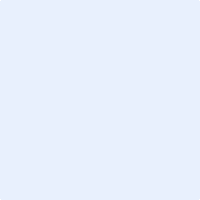 ______________________________SignaturePrinted NameTitleDateExhibit GJPS Supplier Diversity: Good Faith Form Is the prime vendor a certified Minority, Woman, or Veteran-owned business enterprise (MWVBE)?	If yes, please attach your current certification or letter. 	No.List all participating MWVBE-certified subcontractors and vendors that you commit to use for this contract. All Respondents, including MWVBE-certified Respondents, are strongly encouraged to subcontract portions of the project to MWVBE-certified subcontractors. Please attach a current certificate or letter for each certified MWVBE subcontractor or vendor.  If you are awarded this contract, you must use the subcontractors/vendors listed below unless the Supplier Diversity Office approves a change. (Insert additional rows as needed.)If no MWVBE participation is listed above, have you contacted MWVBEs regarding participation in this opportunity? Certified MWVBE lists are available on the JPS Vendor portal at https://jpshealth.gob2g.com/ as well as from other sources. (You must register on the JPS vendor portal to obtain a user name and password that will allow you to search for certified MWVBE businesses.  The JPS vendor portal is a directory of businesses interested in doing business with JPS.)
Ex: Support services to participate under the contract If you contacted MWVBEs regarding subcontracting for this opportunity, list MWVBE company name(s) and contact information below and attach copies of your correspondence:If you are not a MWVBE and do not have a MWVBE subcontractor, please provide a statement regarding steps that your company has taken to demonstrate your commitment to Supplier Diversity:  (Insert additional rows as needed)Please explain how you plan to identify MWVBE participation on this contract: (Insert additional rows as needed)Did you complete, sign and submit all required forms?If not, your Proposal will be disqualified!MilestoneDateSolicitation Issued09-19-2022Deadline for Questions Submitted by Respondents 10-03-2022, 2:00 p.m. CSTPre-Proposal ConferenceNo Pre-proposal ConferenceResponse Deadline10-17-2022, 2:00 p.m. CSTSolicitation Evaluation Period TBDBusiness UnitTotalBrandBrandGenericGenericOTC / OtherBusiness UnitTotal340BRetail340BRetailOTC / OtherOutpatient 340B$44,838,941$40,649,654$3,200,361$988,926Outpatient Retail$5,686,845$4,747,904$737,437$201,504Inpatient 340B$2,134,625$1,387,358$700,048$47,219Inpatient Retail$14,355,919$8,552,062$5,314,600$489,256Total:$67,016,329$42,037,012$13,299,966$3,900,409$6,052,037$1,726,905(percentage)(63%)(20%)(6%)(9%)(3%)Business Unit      Current       2023      2024    2025Outpatient $ 50,525,786  $ 61,621,805  $ 75,154,632  $ 91,659,417 Inpatient $ 16,490,544  $ 17,300,458  $ 18,150,150  $ 19,041,574 Total:$ 67,016,329  $ 78,922,263  $ 93,304,782  $ 110,700,991 FacilityAddressInpatient Hospital Pharmacy1500 S. Main St.Main Campus Outpatient Pharmacy1500 S. Main St., OPC-1Infusion Pharmacy1450 8th Ave.Specialty Pharmacy1450 8th Ave.Central Fill Pharmacy4701 Bryant Irvin Rd. N., Ste. LL215Tarrant County Jail4701 Bryant Irvin Rd. N., Ste. LL215Arkansas Lane Pharmacy1050 W Arkansas Ln., ArlingtonDiamond Hill Clinic Pharmacy3308 Deen Rd.Stop Six Clinic Pharmacy3301 Stalcup Rd.Northeast Medical Home Pharmacy3200 W. Euless Blvd., EulessViola Pitts Clinic Pharmacy4701 Bryant Irvin Rd. N.Gertrude Tarpley Clinic Pharmacy6601 Watauga Rd., Ste. 126, WataugaJPS Surgical Center Arlington4400 New York Ave., ArlingtonEVALUATION CRITERIAPossible PointsVendorScorePrice – Best ValuePricing will be scored according to the pricing formula: (Lowest Responsive Price / Price of Respondent Being Evaluated) x Possible Points = Vendor Score50THIS SECTION WILL BE SCORED BY THE EVALUATION COMMITTEETHIS SECTION WILL BE SCORED BY THE EVALUATION COMMITTEETHIS SECTION WILL BE SCORED BY THE EVALUATION COMMITTEEThe extent to which the goods and/or services meet the District’s needs.15Quality of Respondent’s goods and/or services.10The reputation of the Respondent and the Respondent’s goods and/or services.10THIS SECTION WILL BE SCORED BY DIVERSITY & INCLUSION DEPARTMENTTHIS SECTION WILL BE SCORED BY DIVERSITY & INCLUSION DEPARTMENTTHIS SECTION WILL BE SCORED BY DIVERSITY & INCLUSION DEPARTMENTMinority, Woman, and Veteran-Owned Business Enterprise Participation. This is worth 15 points. If the Respondent is a Certified MWVBE, skip B and C; if not, complete B and C. The breakdown is as follows:Minority, Woman, and Veteran-Owned Business Enterprise Participation. This is worth 15 points. If the Respondent is a Certified MWVBE, skip B and C; if not, complete B and C. The breakdown is as follows:Minority, Woman, and Veteran-Owned Business Enterprise Participation. This is worth 15 points. If the Respondent is a Certified MWVBE, skip B and C; if not, complete B and C. The breakdown is as follows:A. Respondent is a certified MWVBE.15ORORORB. Communication Outreach – Attach the written notification of the   subcontracting opportunity and list of three agencies and/or organizations notified regarding the interest in MWVBE participation in this contract; AND5C. Plan of Action – List the subcontractors selected for participation, their certification, and approximate dollar value of the work to be subcontracted and the expected percentage of the total contract amount.10MAXIMUM TOTAL POSSIBLE POINTS100Company Name:     Company Name:     Company Name:     Evaluator ID:              Evaluator ID:              Evaluator ID:              RFP #20221055936  Pharmaceutical Wholesaler Distribution ServicesRFP #20221055936  Pharmaceutical Wholesaler Distribution ServicesRFP #20221055936  Pharmaceutical Wholesaler Distribution ServicesLine ItemDescriptionCost per Each (if applicable) Total Cost (if applicable) Shipping3 day ground $  6.00  n/a RFP #20221055936 Pharmaceutical Wholesaler Distribution ServicesRFP #20221055936 Pharmaceutical Wholesaler Distribution ServicesRespondent (Company) Name: Respondent (Company) Name: By: _____________________________________Date: Printed Name:  	Title: Printed Name:  	Title: Telephone: 	Email: Telephone: 	Email: Instructions:Vendors doing business with the District are requested to complete this form in its entirety. If you are a Disadvantaged Business Enterprise, the requested information pertains to the owner(s) of the company. This form must be signed and dated by an authorized representative of your company.Instructions:Vendors doing business with the District are requested to complete this form in its entirety. If you are a Disadvantaged Business Enterprise, the requested information pertains to the owner(s) of the company. This form must be signed and dated by an authorized representative of your company.Instructions:Vendors doing business with the District are requested to complete this form in its entirety. If you are a Disadvantaged Business Enterprise, the requested information pertains to the owner(s) of the company. This form must be signed and dated by an authorized representative of your company.Respondent’s Name: Years in business under same name:   Previous Name:  General E-mail Address: Current Address: Authorized Signatory: ______________________________ Signatory’s Email Address: _________________________________Sales Rep/Customer Service Name: E-mail Address: Sales Rep/Customer Service Phone#: Fax#: Accounts Receivable Contact Name: Phone #   TCHD Account #  Respondent’s Name: Years in business under same name:   Previous Name:  General E-mail Address: Current Address: Authorized Signatory: ______________________________ Signatory’s Email Address: _________________________________Sales Rep/Customer Service Name: E-mail Address: Sales Rep/Customer Service Phone#: Fax#: Accounts Receivable Contact Name: Phone #   TCHD Account #  Respondent’s Name: Years in business under same name:   Previous Name:  General E-mail Address: Current Address: Authorized Signatory: ______________________________ Signatory’s Email Address: _________________________________Sales Rep/Customer Service Name: E-mail Address: Sales Rep/Customer Service Phone#: Fax#: Accounts Receivable Contact Name: Phone #   TCHD Account #  List your major commodities: List your major commodities: List your major commodities: Check all that apply with respect to major commodity:Supply   Equipment    Service   (List type of service, i.e., temp. agency, surveyor, etc.: Consultant   Distributor   Manufacturer   Contractor   SubcontractorApproximate dollar volume of business with the District in past twelve (12) months: Check all that apply with respect to major commodity:Supply   Equipment    Service   (List type of service, i.e., temp. agency, surveyor, etc.: Consultant   Distributor   Manufacturer   Contractor   SubcontractorApproximate dollar volume of business with the District in past twelve (12) months: Check all that apply with respect to major commodity:Supply   Equipment    Service   (List type of service, i.e., temp. agency, surveyor, etc.: Consultant   Distributor   Manufacturer   Contractor   SubcontractorApproximate dollar volume of business with the District in past twelve (12) months: ETHNICITY OF company’S American OWNERSHIP (Please place an X in the appropriate box: ETHNICITY OF company’S American OWNERSHIP (Please place an X in the appropriate box: ETHNICITY OF company’S American OWNERSHIP (Please place an X in the appropriate box:  Asian Pacific                            African American                 Caucasian                                 Hispanic                                      Native American                   Other  
 (SPECIFY)Public OWN STOCK: yES      nO MAJORITY OWNER:     mALE     fEMALE            			CONFLICT OF INTEREST QUESTIONNAIRE                                                                                     FORM CIQFor vendor doing business with local governmental entityCONFLICT OF INTEREST QUESTIONNAIRE                                                                                     FORM CIQFor vendor doing business with local governmental entityCONFLICT OF INTEREST QUESTIONNAIRE                                                                                     FORM CIQFor vendor doing business with local governmental entityCONFLICT OF INTEREST QUESTIONNAIRE                                                                                     FORM CIQFor vendor doing business with local governmental entityThis questionnaire reflects changes made to the law by H.B. 23, 84th Leg., Regular Session.This questionnaire is being filed in accordance with Chapter 176, Local Government Code, by a vendor who has a business relationship as defined by Section 176.001(1-a) with a local governmental entity and the vendor meets requirements under Section 176.006(a).By law this questionnaire must be filed with the records administrator of the local governmental entity not later than the 7th business day after the date the vendor becomes aware of facts that require the statement to be filed. See Section 176.006(a-1), Local Government Code.A vendor commits an offense if the vendor knowingly violates Section 176.006, Local Government Code. An offense under this section is a misdemeanor.This questionnaire reflects changes made to the law by H.B. 23, 84th Leg., Regular Session.This questionnaire is being filed in accordance with Chapter 176, Local Government Code, by a vendor who has a business relationship as defined by Section 176.001(1-a) with a local governmental entity and the vendor meets requirements under Section 176.006(a).By law this questionnaire must be filed with the records administrator of the local governmental entity not later than the 7th business day after the date the vendor becomes aware of facts that require the statement to be filed. See Section 176.006(a-1), Local Government Code.A vendor commits an offense if the vendor knowingly violates Section 176.006, Local Government Code. An offense under this section is a misdemeanor.This questionnaire reflects changes made to the law by H.B. 23, 84th Leg., Regular Session.This questionnaire is being filed in accordance with Chapter 176, Local Government Code, by a vendor who has a business relationship as defined by Section 176.001(1-a) with a local governmental entity and the vendor meets requirements under Section 176.006(a).By law this questionnaire must be filed with the records administrator of the local governmental entity not later than the 7th business day after the date the vendor becomes aware of facts that require the statement to be filed. See Section 176.006(a-1), Local Government Code.A vendor commits an offense if the vendor knowingly violates Section 176.006, Local Government Code. An offense under this section is a misdemeanor.OFFICE USE ONLYThis questionnaire reflects changes made to the law by H.B. 23, 84th Leg., Regular Session.This questionnaire is being filed in accordance with Chapter 176, Local Government Code, by a vendor who has a business relationship as defined by Section 176.001(1-a) with a local governmental entity and the vendor meets requirements under Section 176.006(a).By law this questionnaire must be filed with the records administrator of the local governmental entity not later than the 7th business day after the date the vendor becomes aware of facts that require the statement to be filed. See Section 176.006(a-1), Local Government Code.A vendor commits an offense if the vendor knowingly violates Section 176.006, Local Government Code. An offense under this section is a misdemeanor.This questionnaire reflects changes made to the law by H.B. 23, 84th Leg., Regular Session.This questionnaire is being filed in accordance with Chapter 176, Local Government Code, by a vendor who has a business relationship as defined by Section 176.001(1-a) with a local governmental entity and the vendor meets requirements under Section 176.006(a).By law this questionnaire must be filed with the records administrator of the local governmental entity not later than the 7th business day after the date the vendor becomes aware of facts that require the statement to be filed. See Section 176.006(a-1), Local Government Code.A vendor commits an offense if the vendor knowingly violates Section 176.006, Local Government Code. An offense under this section is a misdemeanor.This questionnaire reflects changes made to the law by H.B. 23, 84th Leg., Regular Session.This questionnaire is being filed in accordance with Chapter 176, Local Government Code, by a vendor who has a business relationship as defined by Section 176.001(1-a) with a local governmental entity and the vendor meets requirements under Section 176.006(a).By law this questionnaire must be filed with the records administrator of the local governmental entity not later than the 7th business day after the date the vendor becomes aware of facts that require the statement to be filed. See Section 176.006(a-1), Local Government Code.A vendor commits an offense if the vendor knowingly violates Section 176.006, Local Government Code. An offense under this section is a misdemeanor.Date Received1Name of vendor who has a business relationship with local governmental entity.Name of vendor who has a business relationship with local governmental entity.Date ReceivedName of vendor who has a business relationship with local governmental entity.Name of vendor who has a business relationship with local governmental entity.Date Received2Check this box if you are filing an update to a previously filed questionnaire. (The law requires that you file an updated completed questionnaire with the appropriate filing authority not later than the 7th business day after the date on which you became aware that the originally filed questionnaire was incomplete or inaccurate.)Check this box if you are filing an update to a previously filed questionnaire. (The law requires that you file an updated completed questionnaire with the appropriate filing authority not later than the 7th business day after the date on which you became aware that the originally filed questionnaire was incomplete or inaccurate.)Check this box if you are filing an update to a previously filed questionnaire. (The law requires that you file an updated completed questionnaire with the appropriate filing authority not later than the 7th business day after the date on which you became aware that the originally filed questionnaire was incomplete or inaccurate.)Check this box if you are filing an update to a previously filed questionnaire. (The law requires that you file an updated completed questionnaire with the appropriate filing authority not later than the 7th business day after the date on which you became aware that the originally filed questionnaire was incomplete or inaccurate.)3Name of local government officer about whom the information is being disclosed.        Name of OfficerName of local government officer about whom the information is being disclosed.        Name of OfficerName of local government officer about whom the information is being disclosed.        Name of OfficerName of local government officer about whom the information is being disclosed.        Name of OfficerName of local government officer about whom the information is being disclosed.        Name of OfficerName of local government officer about whom the information is being disclosed.        Name of Officer4Describe each employment or other business relationship with the local government officer, or a family member of the officer, as described by Section 176.003(a)(2)(A).  Also describe any family relationship with the local government officer. Complete subparts A and B for each employment or business relationship described.  Attach additional pages to this Form CIQ as necessary.Is the local government officer or a family member of the officer receiving or likely to receive taxable income, other than investment income, from the vendor?	                             Yes               	   NoIs the vendor receiving or likely to receive taxable income, other than investment income, from or at the direction of the local government officer or a family member of the officer AND the taxable income is not received from the local governmental entity?	                               Yes               	   NoDescribe each employment or other business relationship with the local government officer, or a family member of the officer, as described by Section 176.003(a)(2)(A).  Also describe any family relationship with the local government officer. Complete subparts A and B for each employment or business relationship described.  Attach additional pages to this Form CIQ as necessary.Is the local government officer or a family member of the officer receiving or likely to receive taxable income, other than investment income, from the vendor?	                             Yes               	   NoIs the vendor receiving or likely to receive taxable income, other than investment income, from or at the direction of the local government officer or a family member of the officer AND the taxable income is not received from the local governmental entity?	                               Yes               	   NoDescribe each employment or other business relationship with the local government officer, or a family member of the officer, as described by Section 176.003(a)(2)(A).  Also describe any family relationship with the local government officer. Complete subparts A and B for each employment or business relationship described.  Attach additional pages to this Form CIQ as necessary.Is the local government officer or a family member of the officer receiving or likely to receive taxable income, other than investment income, from the vendor?	                             Yes               	   NoIs the vendor receiving or likely to receive taxable income, other than investment income, from or at the direction of the local government officer or a family member of the officer AND the taxable income is not received from the local governmental entity?	                               Yes               	   NoDescribe each employment or other business relationship with the local government officer, or a family member of the officer, as described by Section 176.003(a)(2)(A).  Also describe any family relationship with the local government officer. Complete subparts A and B for each employment or business relationship described.  Attach additional pages to this Form CIQ as necessary.Is the local government officer or a family member of the officer receiving or likely to receive taxable income, other than investment income, from the vendor?	                             Yes               	   NoIs the vendor receiving or likely to receive taxable income, other than investment income, from or at the direction of the local government officer or a family member of the officer AND the taxable income is not received from the local governmental entity?	                               Yes               	   NoDescribe each employment or other business relationship with the local government officer, or a family member of the officer, as described by Section 176.003(a)(2)(A).  Also describe any family relationship with the local government officer. Complete subparts A and B for each employment or business relationship described.  Attach additional pages to this Form CIQ as necessary.Is the local government officer or a family member of the officer receiving or likely to receive taxable income, other than investment income, from the vendor?	                             Yes               	   NoIs the vendor receiving or likely to receive taxable income, other than investment income, from or at the direction of the local government officer or a family member of the officer AND the taxable income is not received from the local governmental entity?	                               Yes               	   NoDescribe each employment or other business relationship with the local government officer, or a family member of the officer, as described by Section 176.003(a)(2)(A).  Also describe any family relationship with the local government officer. Complete subparts A and B for each employment or business relationship described.  Attach additional pages to this Form CIQ as necessary.Is the local government officer or a family member of the officer receiving or likely to receive taxable income, other than investment income, from the vendor?	                             Yes               	   NoIs the vendor receiving or likely to receive taxable income, other than investment income, from or at the direction of the local government officer or a family member of the officer AND the taxable income is not received from the local governmental entity?	                               Yes               	   No5Describe each employment or business relationship that the vendor named in Section 1 maintains with a corporation or other business entity with respect to which the local government officer serves as an officer or director, or holds an ownership interest of one percent or more.Describe each employment or business relationship that the vendor named in Section 1 maintains with a corporation or other business entity with respect to which the local government officer serves as an officer or director, or holds an ownership interest of one percent or more.Describe each employment or business relationship that the vendor named in Section 1 maintains with a corporation or other business entity with respect to which the local government officer serves as an officer or director, or holds an ownership interest of one percent or more.Describe each employment or business relationship that the vendor named in Section 1 maintains with a corporation or other business entity with respect to which the local government officer serves as an officer or director, or holds an ownership interest of one percent or more.Describe each employment or business relationship that the vendor named in Section 1 maintains with a corporation or other business entity with respect to which the local government officer serves as an officer or director, or holds an ownership interest of one percent or more.Describe each employment or business relationship that the vendor named in Section 1 maintains with a corporation or other business entity with respect to which the local government officer serves as an officer or director, or holds an ownership interest of one percent or more.6Check this box if the vendor has given the local government officer or a family member of the officer one or more gifts as described in Section 176.003(a)(2)(B), excluding gifts described in Section 176.003(a-1).Check this box if the vendor has given the local government officer or a family member of the officer one or more gifts as described in Section 176.003(a)(2)(B), excluding gifts described in Section 176.003(a-1).Check this box if the vendor has given the local government officer or a family member of the officer one or more gifts as described in Section 176.003(a)(2)(B), excluding gifts described in Section 176.003(a-1).Check this box if the vendor has given the local government officer or a family member of the officer one or more gifts as described in Section 176.003(a)(2)(B), excluding gifts described in Section 176.003(a-1).7	Signature of vendor doing business with the governmental entity	Date	Signature of vendor doing business with the governmental entity	Date	Signature of vendor doing business with the governmental entity	Date	Signature of vendor doing business with the governmental entity	Date	Signature of vendor doing business with the governmental entity	Date	Signature of vendor doing business with the governmental entity	DateSolicitation # and Name:RFP #20221055936 Pharmaceutical Wholesaler Distribution ServicesPrime Vendor Name:Prime Vendor address:Prime Vendor UCM ID:Prime Vendor MWVBE Contact Name, Phone and Email:Name of Vendor (Print)Vendor SignatureDateVendor PhoneJPS Diversity Administration Reviewer (Print)